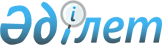 О внесении изменения в постановление Правительства Республики Казахстан
от 16 октября 2003 года N 1058
					
			Утративший силу
			
			
		
					Постановление Правительства Республики Казахстан от 11 января 2008 года N 8. Утратило силу постановлением Правительства Республики Казахстан от 29 сентября 2015 года № 804      Сноска. Утратило силу постановлением Правительства РК от 29.09.2015 № 804.      Правительство Республики Казахстан  ПОСТАНОВЛЯЕТ: 

      1. Внести в  постановление Правительства Республики Казахстан от 16 октября 2003 года N 1058 "О правительственной делегации Республики Казахстан в Совместных комиссиях по демаркации Государственной границы Республики Казахстан с Кыргызской Республикой, Российской Федерацией, Туркменистаном и Республикой Узбекистан" следующее изменение: 

       состав правительственной делегации Республики Казахстан в Совместных комиссиях по демаркации Государственной границы Республики Казахстан с Кыргызской Республикой, Российской Федерацией, Туркменистаном и Республикой Узбекистан, утвержденный указанным постановлением, изложить в редакции согласно приложению к настоящему постановлению. 

      2. Настоящее постановление вводится в действие со дня подписания.        Премьер-Министр  

      Республики Казахстан Приложение          

к постановлению Правительства  

Республики Казахстан      

от 11»января 2008 года N 8     Утвержден          

постановлением Правительства  

Республики Казахстан     

от 16 октября 2003 года N 1058   

Состав  

правительственной делегации Республики Казахстан 

в совместных комиссиях по демаркации Государственной границы 

Республики Казахстан с Кыргызской Республикой, Российской 

Федерацией, Туркменистаном и Республикой Узбекистан Гиззатов Вячеслав Хаменович  - советник Министра иностранных дел          

                               Республики Казахстан, руководитель Шпекбаев Алик Жаткамбаевич   - заместитель Министра внутренних дел 

                               Республики Казахстан,  

                               заместитель руководителя Жампеисов                    - заместитель Председателя Агентства 

Амангельды Суимбаевич          Республики Казахстан по управлению  

                               земельными ресурсами,  

                               заместитель руководителя Беркалиев                    - первый заместитель директора - 

Хусаин Имангалиевич            начальник Главного штаба пограничной  

                               службы Комитета национальной безопасности 

                               Республики Казахстан,  

                               заместитель руководителя (по согласованию) Аманжолова                   - директор Международно-правового  

Зульфия Алтаевна               департамента Министерства иностранных дел 

                               Республики Казахстан,  

                               заместитель руководителя  Аманов Батыр Аманович        - директор Республиканского государственного 

                               казенного предприятия "Казгеокарт" 

                               Агентства Республики Казахстан  

                               по управлению земельными ресурсами,  

                               заместитель руководителя 

 

       Жоламанов                    - заместитель председателя Комитета 

Нурлан Айтманович              начальников штабов Министерства обороны 

                               Республики Казахстан Райымбеков                   - заместитель Председателя Агентства  

Каналбек Утжанович             Республики Казахстан по управлению 

                               земельными ресурсами Айсагалиева                  - заместитель председателя Комитета  

София Серикбаевна              таможенного контроля Министерства  

                               финансов Республики Казахстан  Сактаганов                   - заместитель председателя Комитета по 

Нурымбет Аманович              миграции Министерства труда и  

                               социальной защиты населения  

                               Республики Казахстан Умурзаков                    - первый заместитель акима 

Избак Куанышевич               Актюбинской области Долженков                    - первый заместитель акима 

Виктор Анатольевич             Алматинской области Енсегенов                    - первый заместитель акима   

Сарсенбай Курманович           Атырауской области Жусипов Бейбит Газизович     - первый заместитель акима 

                               Кызылординской области Абишев Ислам Алмаханович     - первый заместитель акима 

                               Южно-Казахстанской области Салыков Ербол Гумарович      - заместитель акима 

                               Западно-Казахстанской области  Усенбаев Ермек Омирбаевич    - заместитель акима Жамбылской области 

   Садуакасов                   - заместитель акима Костанайской области 

Нуралы Мустафинович Трумов Серикбай Утелгенович  - заместитель акима Мангистауской области 

   Ескендиров                   - заместитель акима Северо-Казахстанской  

Самат Сапарбекович             области Таженов                      - заместитель акима Восточно-Казахстанской 

Аманкельды Едрисович           области 

 

       Сакенов Нурлан Рахимжанович  - начальник управления государственных границ  

                               и международно-правовых проблем  

                               Международно-правового департамента  

                               Министерства иностранных дел  

                               Республики Казахстан Саинов Серик Саинович        - начальник управления миграционной полиции 

                               Комитета административной полиции 

                               Министерства внутренних дел  

                               Республики Казахстан Жанабергенов                 - начальник Актюбинского областного 

Тлеген Базарбаевич             территориального управления по управлению 

                               земельными ресурсами Агентства  

                               Республики Казахстан по управлению  

                               земельными ресурсами Асанов Турысбек Алимкулович  - начальник Алматинского областного 

                               территориального управления по управлению 

                               земельными ресурсами Агентства  

                               Республики Казахстан по управлению  

                               земельными ресурсами Орынбасаров                  - начальник Атырауского областного 

Толеп Киялбаевич               территориального управления по управлению 

                               земельными ресурсами Агентства  

                               Республики Казахстан по управлению  

                               земельными ресурсами Нургалиев Салауат            - начальник Западно-Казахстанского 

Габбасович                     областного территориального управления 

                               по управлению земельными ресурсами  

                               Агентства Республики Казахстан по  

                               управлению земельными ресурсами Ремша Александр Кузьмич      - начальник Жамбылского областного 

                               территориального управления по управлению  

                               земельными ресурсами Агентства  

                               Республики Казахстан по управлению  

                               земельными ресурсами Дихаев Мереке Касымович      - начальник Костанайского областного 

                               территориального управления по управлению  

                               земельными ресурсами Агентства  

                               Республики Казахстан по управлению  

                               земельными ресурсами Мухамедов Багдат Бахтиярович - начальник Кызылординского областного 

                               территориального управления по управлению  

                               земельными ресурсами Агентства  

                               Республики Казахстан по управлению  

                               земельными ресурсами Дузмагамбетов                - начальник Мангистауского областного 

Есмурат Даулетярович           территориального управления по управлению 

                               земельными ресурсами Агентства  

                               Республики Казахстан по управлению  

                               земельными ресурсами Накипбеков Бахытбек Ауенович - начальник Южно-Казахстанского областного 

                               территориального управления по управлению 

                               земельными ресурсами Агентства  

                               Республики Казахстан по управлению  

                               земельными ресурсами Бейсембаев                   - начальник Павлодарского областного 

Нуратай Темирболатович         территориального управления по управлению 

                               земельными ресурсами Агентства  

                               Республики Казахстан по управлению  

                               земельными ресурсами Карбаев                      - начальник Северо-Казахстанского областного 

Есенгелды Шайкенович           территориального управления по управлению 

                               земельными ресурсами Агентства  

                               Республики Казахстан по управлению  

                               земельными ресурсами Соловьев                     - начальник Восточно-Казахстанского 

Владимир Васильевич            областного территориального управления  

                               по управлению земельными ресурсами  

                               Агентства Республики Казахстан по  

                               управлению земельными ресурсами Сарсенов                     - заместитель начальника Южно-Казахстанского 

Самат Шымырбекович             областного территориального управления по 

                               управлению земельными ресурсами Агентства  

                               Республики Казахстан по управлению  

                               земельными ресурсами Толебаев                     - директор Департамента мобилизационной 

Кенжехан Атакулович            подготовки, гражданской обороны,  

                               организации предотвращения и ликвидации 

                               аварий и стихийных бедствий акимата  

                               Южно-Казахстанской области Макулбеков                   - начальник управления миграции и демографии 

Абдибахит Тиллабаевич          по Южно-Казахстанской области Комитета по 

                               миграции Министерства труда и социальной 

                               защиты населения Республики Казахстан Жекеев                       - начальник управления по земельным  

Малик Наурызгалиевич           отношениям акимата Актюбинской области Сатбаев Алибек Байжанович    - начальник управления по земельным  

                               отношениям акимата Западно-Казахстанской  

                               области 

 

    Пралиев Мейирбек Бескенович  - начальник управления по земельным  

                               отношениям акимата Жамбылской области          Мадиев Ахмедия Жагыпарович   - начальник управления по земельным 

                               отношениям акимата Костанайской области 

 

       Сейилханулы Кыдырбакыт       - начальник управления по земельным  

                               отношениям акимата Мангистауской области       Насыров Асуат Рафикович      - начальник управления по земельным  

                               отношениям акимата  

                               Восточно-Казахстанской области Аким Азат Абдрахманулы       - начальник отдела по формированию 

                               документов на государственном языке 

                               управления государственного языка и 

                               правовой экспертизы Департамента 

                               администрации и контроля Министерства  

                               иностранных дел Республики Казахстан 

 

       Карабалаев                   - начальник отдела топографо- 

Нурлыхан Жамалович             гидрографического обеспечения Департамента 

                               оперативного планирования Комитета  

                               начальников штабов Министерства обороны 

                               Республики Казахстан 

 

       Сагындык Марал Жанабыловна   - начальник отдела геодезии и  

                               геоинформационных систем Агентства 

                               Республики Казахстан по управлению  

                               земельными ресурсами   

 

       Мадединов                    - начальник отдела охраны государственной 

Жанарбек Арзымбекович          границы управления охраны государственной  

                               границы Главного штаба Пограничной службы 

                               Комитета национальной безопасности 

                               Республики Казахстан (по согласованию) 

 

       Мухтаров                     - начальник отдела по земельным 

Нуртас Мухтарович              отношениям акимата Атырауской области                       Жолдыбаев                    - директор Республиканского 

Кадыржан Жумабаевич            государственного казенного предприятия 

                               "Национальный картографо-геодезический  

                               фонд" Агентства Республики Казахстан  

                               по управлению земельными ресурсами Жолай Болекбай Жаулиевич     - директор Республиканского 

                               государственного казенного предприятия 

                               "Запгеодезия" Агентства  

                               Республики Казахстан по управлению  

                               земельными ресурсами       Мутаиров Амангали Шарипович  - директор Республиканского государственного 

                               казенного предприятия "Востокгеодезия" 

                               Агентства Республики Казахстан  

                               по управлению земельными ресурсами Уахитов Болатхан Зектаевич   - директор Республиканского государственного  

                               казенного предприятия "Севгеодезия"  

                               Агентства Республики Казахстан  

                               по управлению земельными ресурсами Оспанов Секен Райымжанович   - директор Республиканского государственного  

                               казенного предприятия "Южгеодезия"  

                               Агентства Республики Казахстан  

                               по управлению земельными ресурсами Кириллов Сергей Владимирович - начальник службы делимитации и демаркации 

                               государственных границ Республиканского 

                               государственного казенного предприятия 

                               "Казгеокарт" Агентства Республики Казахстан 

                               по управлению земельными ресурсами Пащенко Андрей Викторович    - заместитель начальника службы делимитации  

                               и демаркации государственных границ  

                               Республиканского государственного  

                               казенного предприятия "Казгеокарт"  

                               Агентства Республики Казахстан по  

                               управлению земельными ресурсами Балгабаев                    - старший консультант управления охраны 

Рысдаулет Джайлаубекович       государственной границы Главного штаба 

                               Пограничной службы Комитета национальной 

                               безопасности Республики Казахстан 

                               (по согласованию) Жумагулов                    - третий секретарь отдела государственных 

Талгат Куантканович            границ управления государственных границ  

                               и международно-правовых проблем  

                               Международно-правового департамента 

                               Министерства иностранных дел  

                               Республики Казахстан Жеменей Амирбек Исламулы     - референт отдела государственных границ 

                               управления государственных границ и 

                               международно-правовых проблем  

                               Международно-правового департамента  

                               Министерства иностранных дел  

                               Республики Казахстан Умбеткалиев                  - главный специалист отдела организации 

Миндулла Елеусизович           таможенного контроля и таможенной  

                               инфраструктуры управления организации  

                               таможенного контроля Комитета таможенного 

                               контроля Министерства финансов  

                               Республики Казахстан Мырзагалиев Утемис Уалиевич  - аким Бокейординского района  

                               Западно-Казахстанской области Сейитов Райымбек Сиякулович  - заместитель акима Жамбылского района 

                               Жамбылской области Шукеев Муратхан Жунисалиевич - заместитель акима района имени  

                               Т. Рыскулова Жамбылской области Мусаев Маден Токтарбаевич    - заместитель акима Шуйского района  

                               Жамбылской области Уркимбаев                    - заместитель акима Жуалинского района 

Абдикерим Култаевич            Жамбылской области Саниязов                     - заместитель акима Кордайского района 

Болат Каниевич                 Жамбылской области Ахметжанов                   - заместитель акима Меркенского района 

Илияс Бекботшаевич             Жамбылской области Бейсенбаев                   - заместитель акима Махтааральского района 

Жамантай Канаевич              Южно-Казахстанской области Алипов                       - заместитель акима Шардаринского района 

Бактыбай Киянбекович           Южно-Казахстанской области Парманов                     - заместитель акима Сарыагашского района 

Бухабай Рыскулович             Южно-Казахстанской области Савченко Василий Иванович    - заместитель акима Бурлинского района  

                               Западно-Казахстанской области Менеев Казбек Абдолгазизович - заместитель акима Жанибекского района 

                               Западно-Казахстанской области  Ибрагимов Шагуан Муташевич   - заместитель акима Зеленовского района 

                               Западно-Казахстанской области  Садбеков Кемел Ермекович     - заместитель акима Казталовского района 

                               Западно-Казахстанской области  Орынгалиев Галым Губашевич   - заместитель акима Таскалинского района 

                               Западно-Казахстанской области  Манкеев                      - заместитель акима Чингирлауского района  

Наурызбай Айткалиевич          Западно-Казахстанской области Алипеков Ажбан Жапарович     - начальник отдела земельных отношений  

                               акимата Махтааральского района  

                               Южно-Казахстанской области 

 

       Мустахимов Максут            - начальник отдела земельных отношений  

                               акимата Шардаринского района  

                               Южно-Казахстанской области Отегенов Бакытжан            - начальник отдела земельных отношений 

                               акимата Кармакшинского района  

                               Кызылординской области Саттаров Ерлан Садвакасович  - начальник отдела земельных отношений 

                               акимата Аральского района  

                               Кызылординской области 

 

       Дуйсебаев                    - начальник отдела земельных отношений 

Мырзахмет Кулумбатович         акимата Шиелинского района  

                               Кызылординской области Орыналиев Амирхан Шарапович  - начальник отдела земельных отношений  

                               акимата Казалинского района  

                               Кызылординской области Байболов Бабаназар Туракович - начальник отдела земельных отношений 

                               акимата Жалагашского района  

                               Кызылординской области 

 

       Келдыбаев Муса Алпысбайулы   - начальник отдела земельных отношений  

                               акимата Сырдаринского района  

                               Кызылординской области Жумаханов                    - начальник отдела земельных отношений  

Ермахан Абсаттарович           акимата Жанакорганского района  

                               Кызылординской области Ауелбаев                     - начальник отдела земельных отношений 

Даулетияр Мадиярович           акимата Байганинского района  

                               Актюбинской области Байрахметов Бердибай         - начальник отдела земельных отношений 

Зейноллаевич                   акимата Айтекебийского района  

                               Актюбинской области Молдагарин Тойлыбай          - начальник отдела земельных отношений  

                               акимата Хромтауского района  

                               Актюбинской области Кенжегулов                   - начальник отдела земельных отношений 

Серикжан Амиржанович           акимата Каргалинского района 

                               Актюбинской области Умбетов Нурболат Казтаевич   - начальник отдела земельных отношений 

                               акимата Мартукского района  

                               Актюбинской области Омаров Тама Маликович        - начальник отдела земельных отношений 

                               акимата Шалкарского района  

                               Актюбинской области Камиев Жылкыбай              - начальник отдела земельных отношений 

                               акимата Кобдинского района  

                               Актюбинской области Тименко Петр Григорьевич     - главный инженер Республиканского 

                               государственного казенного  

                               предприятия "Казгеокарт" Агентства 

                               Республики Казахстан по управлению 

                               земельными ресурсами Бадмаева Татьяна Тимофеевна  - главный инженер Республиканского  

                               государственного казенного  

                               предприятия "Национальный картографо- 

                               геодезический фонд" Агентства  

                               Республики Казахстан по управлению  

                               земельными ресурсами Куанышев Сарсен Куанышевич   - директор дочернего государственного 

                               предприятия "Атырауский научно- 

                               производственный центр земельных  

                               ресурсов и землеустройства"  

                               государственного научно- 

                               производственного центра земельных  

                               ресурсов и землеустройства Агентства 

                               Республики Казахстан по управлению  

                               земельными ресурсами Куанышев                     - директор дочернего государственного 

Гылым Зайретденович            предприятия "Западно-Казахстанский  

                               научно-производственный центр земельных 

                               ресурсов и землеустройства" 

                               государственного научно-производственного 

                               центра земельных ресурсов и землеустройства  

                               Агентства Республики Казахстан по  

                               управлению земельными ресурсами Шынтасов Марс Салимович      - директор дочернего государственного 

                               предприятия "Актюбинский научно- 

                               производственный центр земельных ресурсов 

                               и землеустройства" государственного  

                               научно-производственного центра земельных  

                               ресурсов и землеустройства Агентства  

                               Республики Казахстан по управлению  

                               земельными ресурсами Арипбаев Нурлан Койшыбаевич  - директор дочернего государственного 

                               предприятия "Костанайский научно- 

                               производственный центр земельных ресурсов 

                               и землеустройства" государственного  

                               научно-производственного центра земельных  

                               ресурсов и землеустройства Агентства  

                               Республики Казахстан по управлению  

                               земельными ресурсами Амренов Сагындык Ильясович   - директор дочернего государственного 

                               предприятия "Северо-Казахстанский 

                               научно-производственный центр 

                               земельных ресурсов и землеустройства" 

                               государственного научно-производственного 

                               центра земельных ресурсов и  

                               землеустройства Агентства Республики  

                               Казахстан по управлению  

                               земельными ресурсами Тугелбаев                    - директор дочернего государственного 

Абилхак Балгабаевич            предприятия "Павлодарский научно- 

                               производственный центр земельных ресурсов 

                               и землеустройства" государственного  

                               научно-производственного центра  

                               земельных ресурсов и землеустройства 

                               Агентства Республики Казахстан  

                               по управлению земельными ресурсами Жадрин Галым Жумабаевич      - директор дочернего государственного 

                               предприятия "Восточно-Казахстанский 

                               научно-производственный центр 

                               земельных ресурсов и землеустройства" 

                               государственного научно-производственного 

                               центра земельных ресурсов и  

                               землеустройства Агентства Республики  

                               Казахстан по управлению  

                               земельными ресурсами Кулынбаев Сеит Оразгулович   - директор дочернего государственного 

                               предприятия "Алматинский научно- 

                               производственный центр земельных  

                               ресурсов и землеустройства" 

                               государственного научно- 

                               производственного центра земельных  

                               ресурсов и землеустройства Агентства  

                               Республики Казахстан по управлению  

                               земельными ресурсами Кайымбеков                   - директор дочернего государственного 

Кадылбек Турсынович            предприятия "Южно-Казахстанский 

                               научно-производственный центр 

                               земельных ресурсов и землеустройства" 

                               государственного научно- 

                               производственного центра земельных 

                               ресурсов и землеустройства Агентства  

                               Республики Казахстан по управлению  

                               земельными ресурсами Тажединов Данабек Бахытович  - директор дочернего государственного             

                               предприятия "Кызылординский научно- 

                               производственный центр земельных  

                               ресурсов и землеустройства" 

                               государственного научно- 

                               производственного центра земельных  

                               ресурсов и землеустройства Агентства  

                               Республики Казахстан по управлению  

                               земельными ресурсами Артаев Нуржан Жарасович      - директор дочернего государственного 

                               предприятия "Жамбылский научно- 

                               производственный центр земельных  

                               ресурсов и землеустройства"  

                               государственного научно- 

                               производственного центра земельных  

                               ресурсов и землеустройства Агентства  

                               Республики Казахстан по управлению  

                               земельными ресурсами Беимбетов                    - директор дочернего государственного 

Амангали Шанкулович            предприятия "Мангистауский научно- 

                               производственный центр земельных  

                               ресурсов и землеустройства" 

                               государственного научно- 

                               производственного центра земельных  

                               ресурсов и землеустройства Агентства  

                               Республики Казахстан по управлению  

                               земельными ресурсами Ахмадиев                     - начальник технического отдела  

Бауржан Баймухамбетович        Республиканского государственного казенного 

                               предприятия "Казгеокарт" Агентства  

                               Республики Казахстан по управлению  

                               земельными ресурсами Попов Владислав Владимирович - руководитель группы отдела  

                               геоинформационных систем Республиканского 

                               государственного казенного предприятия  

                               "Казгеокарт" Агентства Республики Казахстан 

                               по управлению земельными ресурсами Чехович Ольга Казимировна    - старший редактор карт Республиканского 

                               государственного казенного предприятия 

                               "Национальный картографо-геодезический  

                               фонд" Агентства Республики Казахстан по  

                               управлению земельными ресурсами Кущак Вячеслав Борисович     - старший топограф Республиканского  

                               государственного казенного предприятия  

                               "Казгеокарт" Агентства Республики Казахстан 

                               по управлению земельными ресурсами Кенбаев Алмас Адилбаевич     - инженер-геодезист первой категории  

                               Республиканского государственного казенного  

                               предприятия "Казгеокарт" Агентства  

                               Республики Казахстан по управлению  

                               земельными ресурсами, руководитель  

                               демаркационной рабочей группы Бородин Игорь Александрович  - инженер-геодезист второй категории 

                               Республиканского государственного казенного 

                               предприятия "Казгеокарт" Агентства  

                               Республики Казахстан по управлению  

                               земельными ресурсами, руководитель  

                               демаркационной рабочей группы Нурмухамедов                 - инженер-геодезист второй категории 

Амангельды Орынбаевич          Республиканского государственного казенного 

                               предприятия "Казгеокарт" Агентства  

                               Республики Казахстан по управлению  

                               земельными ресурсами, руководитель  

                               демаркационной рабочей группы Тенелбаев Исат Биржанович    - инженер-геодезист второй категории 

                               Республиканского государственного казенного 

                               предприятия "Казгеокарт" Агентства  

                               Республики Казахстан по управлению  

                               земельными ресурсами, руководитель  

                               демаркационной рабочей группы Жаксыбаев                    - техник-аэрофотогеодезист Республиканского 

Тагат Жумагазиевич             государственного казенного предприятия 

                               "Казгеокарт" Агентства Республики Казахстан 

                               по управлению земельными ресурсами Максимчук Николай Николаевич - геодезист Республиканского государственного 

                               казенного предприятия "Казгеокарт"  

                               Агентства Республики Казахстан по  

                               управлению земельными ресурсами Омарова Айман Абдибакиевна   - геодезист Республиканского государственного 

                               казенного предприятия "Казгеокарт"  

                               Агентства Республики Казахстан по  

                               управлению земельными ресурсами Магай Игнатий Елисеевич      - геодезист Республиканского государственного 

                               казенного предприятия "Казгеокарт"  

                               Агентства Республики Казахстан по  

                               управлению земельными ресурсами 
					© 2012. РГП на ПХВ «Институт законодательства и правовой информации Республики Казахстан» Министерства юстиции Республики Казахстан
				